OKW przeglądarce internetowej otwieram stronę: http://192.168.5.1    OKWprowadzam hasło do WiFi i odznacz Konfiguracja przez DHCP i ustaw stały adres .U Ciebie to np. 192.168.0.110 , Bramka to 192.168.0.1 i Maska sieci 255.255.255.0I zapisz 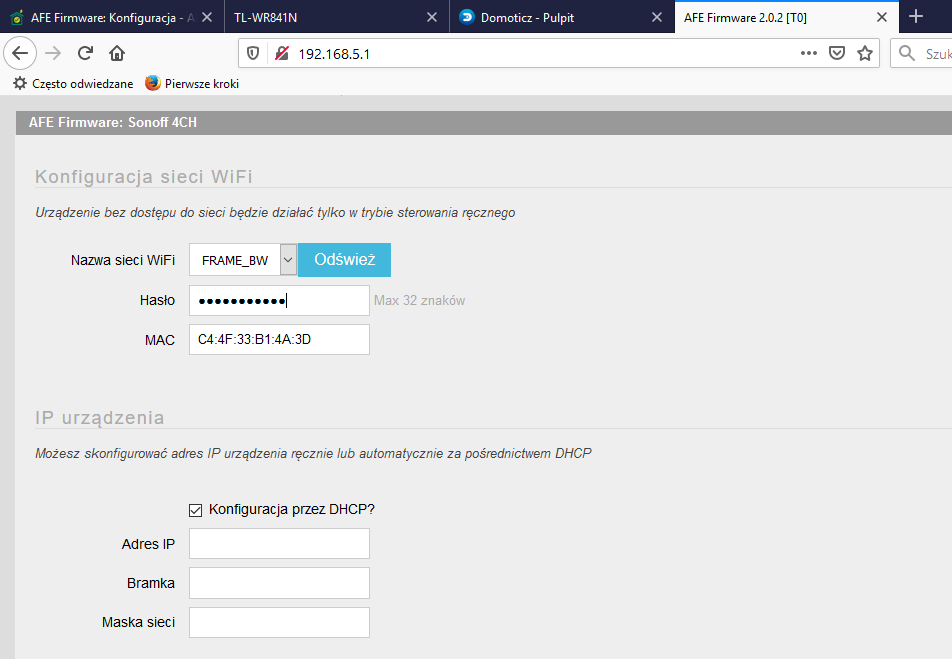 „Urządzenie powinno zostać zresetowane oraz powinno podłączyć się do sieci WiFi”Powinno być na liście pod adresem 192.168.0.110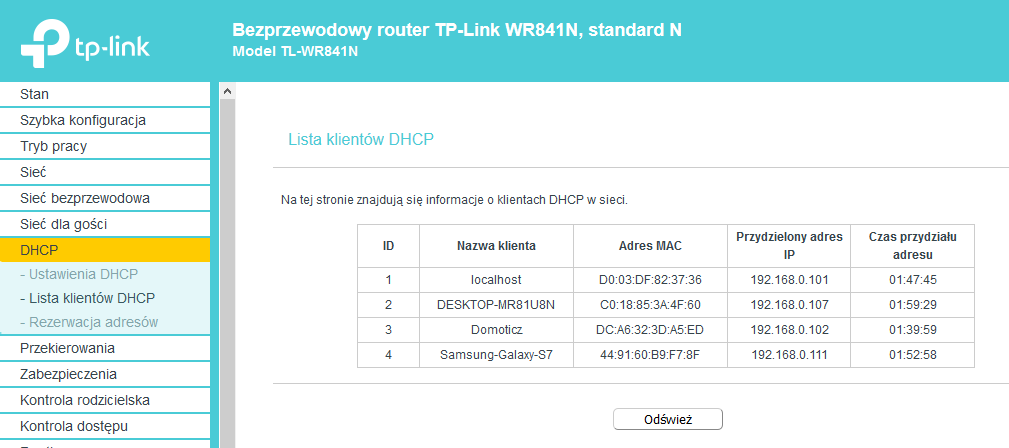 W poniższym ekranie ustaw Nazwa dowolna , Ilość led – 4 , reszta tak jak jest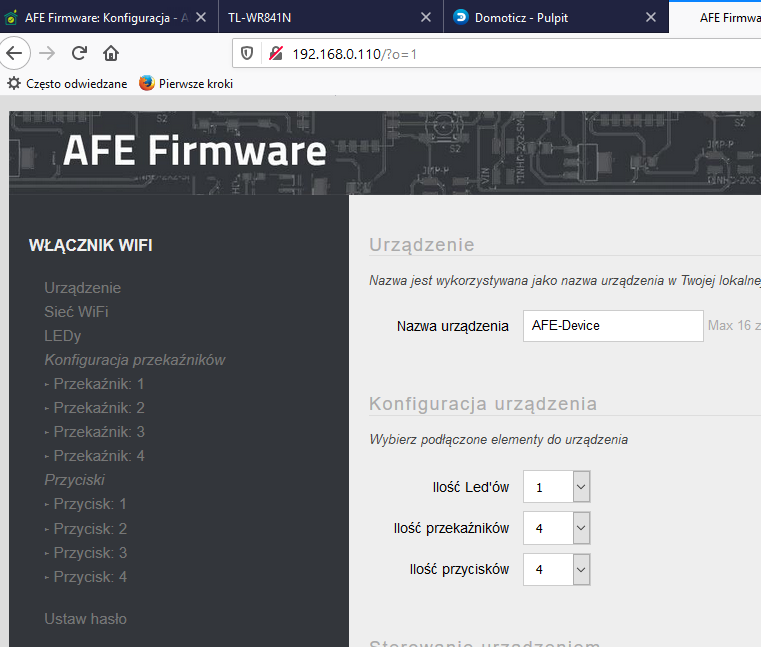 Oprócz tego włącz na dole tego okna API domoticz i potem jak zapiszesz to na liście po lewej pojawi się zakładka ustawienia serwera i tam trzeba wpisać adres twojego serwera domoticz i ewentualnie login i hasło jeżeli masz ustawione logowanie do domoticza.Tu dodaj Led 1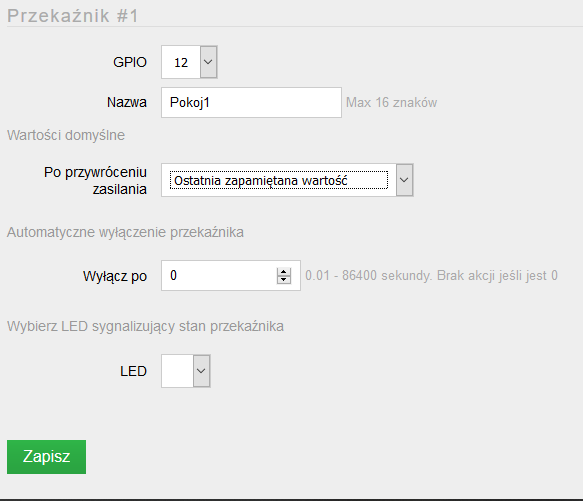 Analogicznie led 2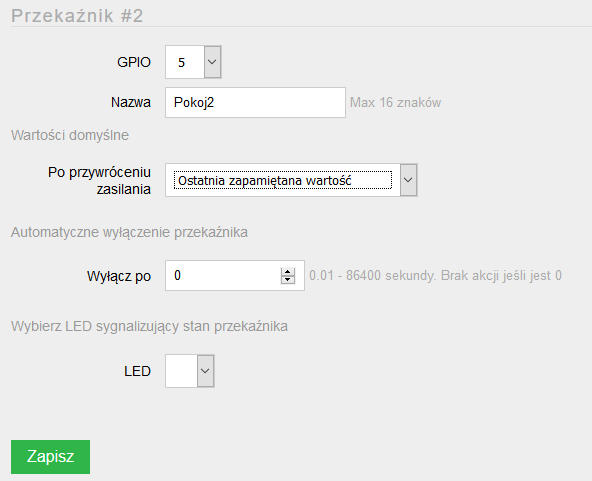 Led 3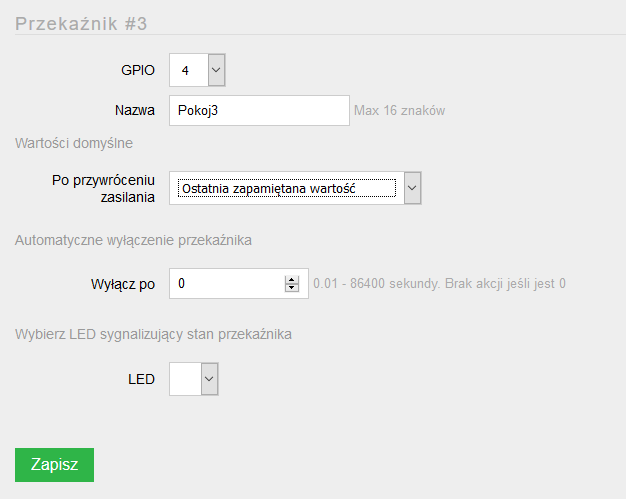 Led 4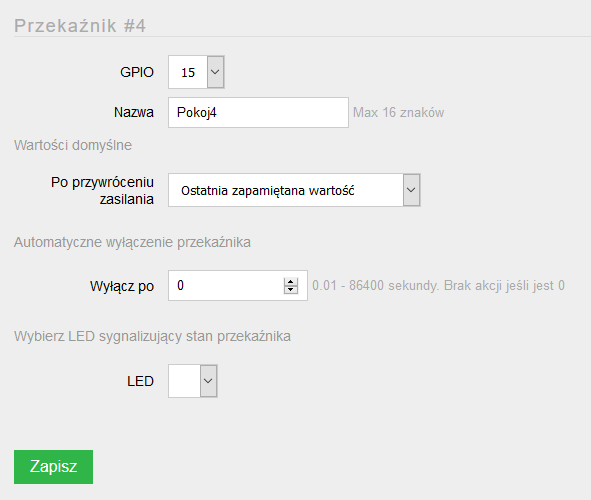 Musisz dodać też wszystkie przyciski i tak 1 to GPIO 0 i jednocześnie Systemowy , ale zaznacz sterowanie przekaźnikiem 12 to GPIO 9 steruje przekaźnikiem 23 to GPIO 10 ------przekaźnik 34 to GPIO 14 ------ przekaźnik 4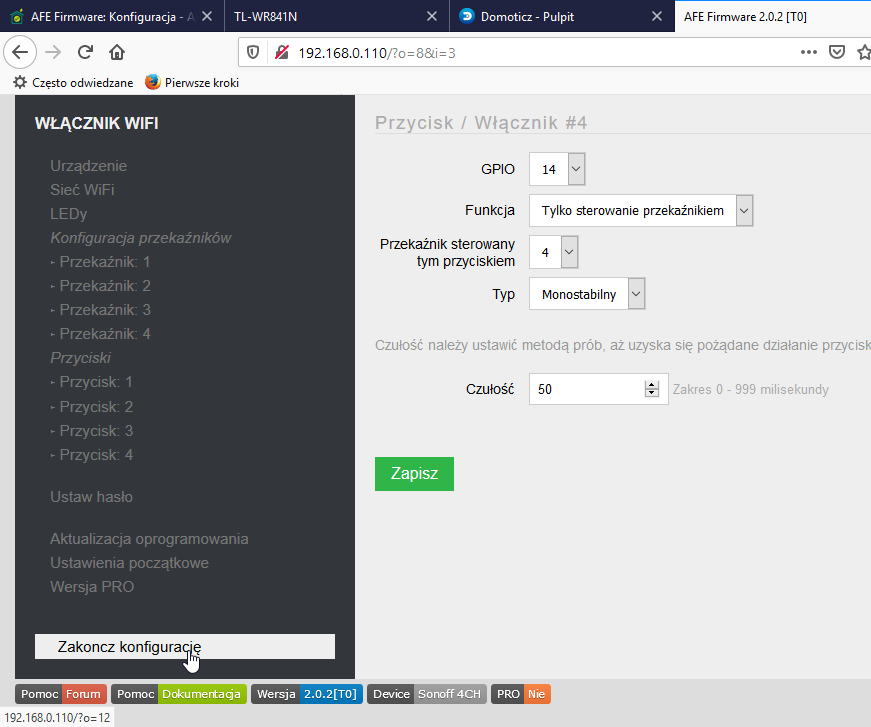 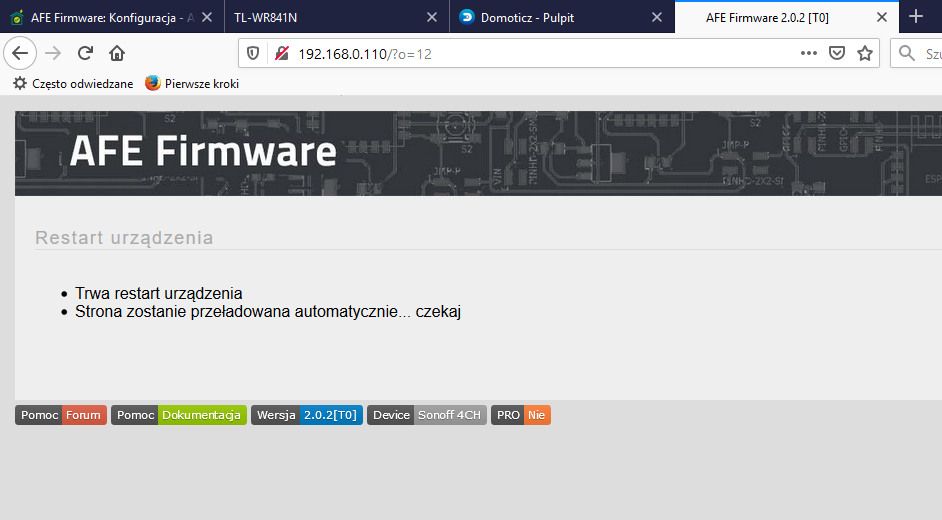 Niby się restartuje, przekaźniki wydają charakterystyczny dźwięk (urządzenia nadal nie widzę w sieci routera)… Przechodzę do konfiguracji Domoticz: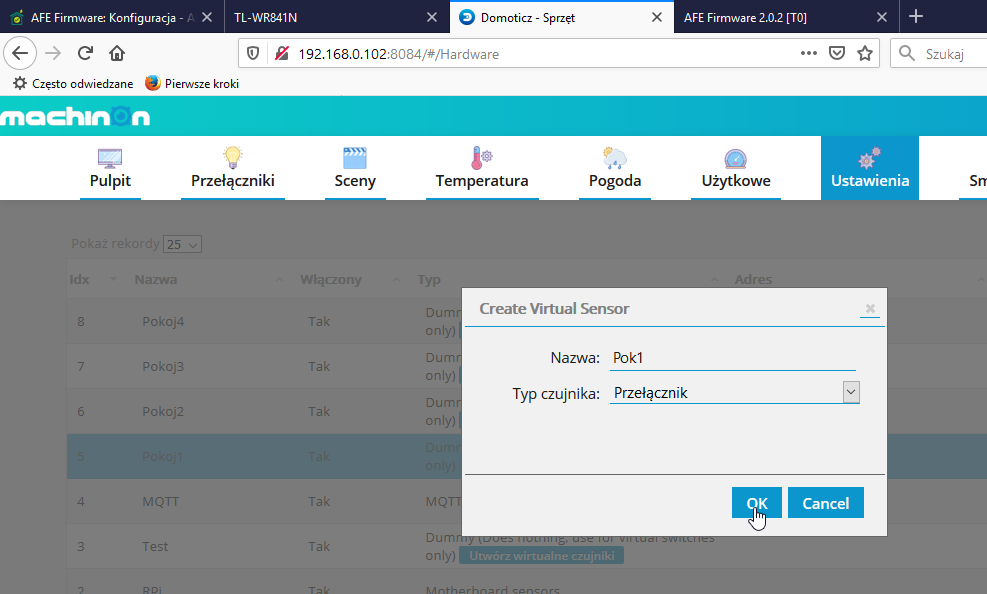 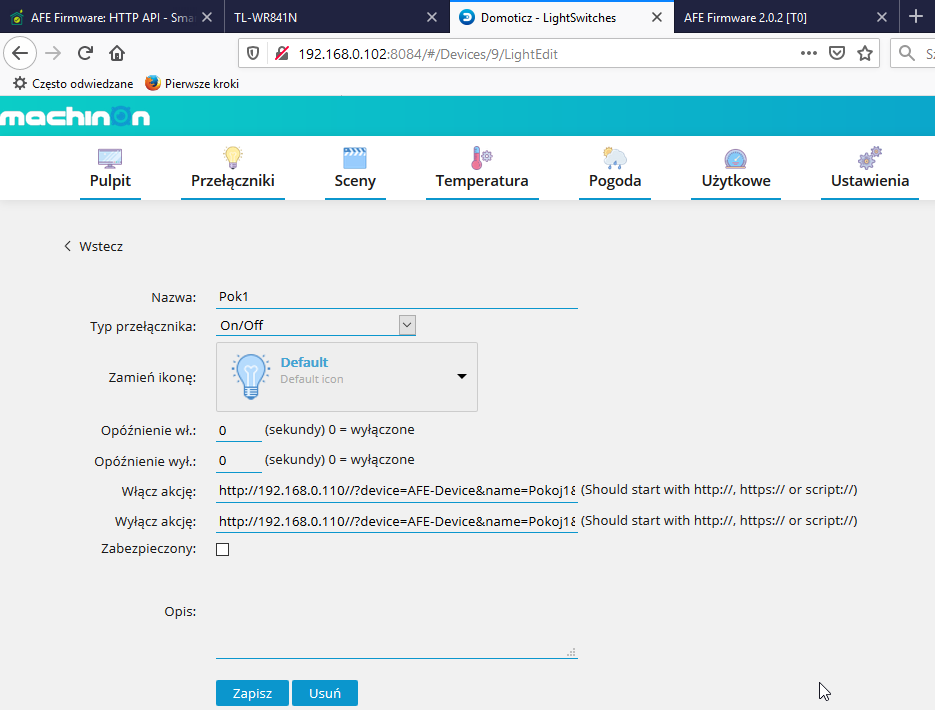 Komendy są złe http://192.168.0.110//?device=AFE-Device&name=Pokoj1&command=onhttp://192.168.0.110//?device=AFE-Device&name=Pokoj1&command=offPowinno być http://192.168.0.110/?device=relay&name=Pokój1&command=on&source=domoticz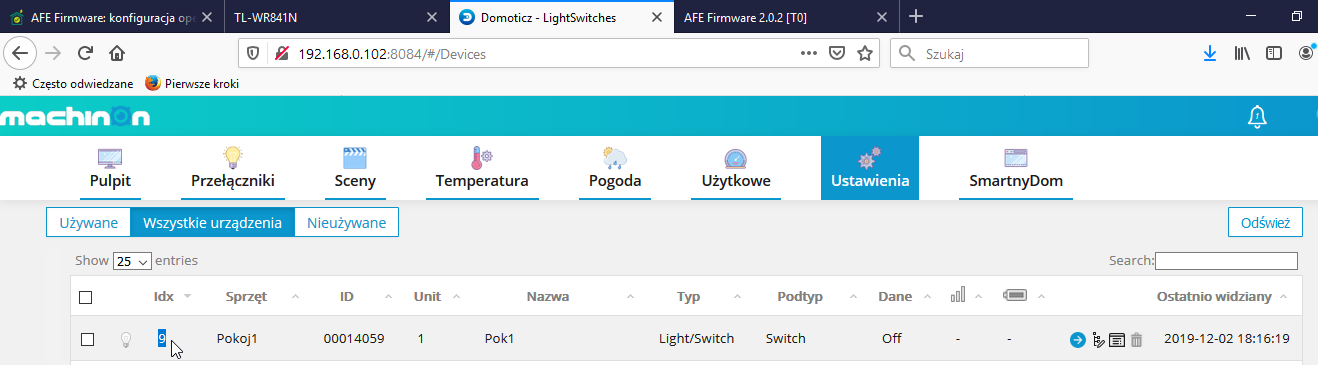 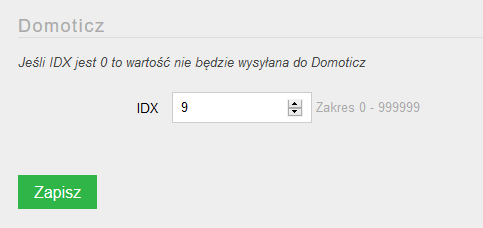 ….. No i generalnie nie działa, a ja nie mam na to pomysłu, na forum nie wygrzebałem nic co by problem rozwiązywało…